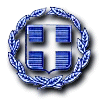 ΕΛΛΗΝΙΚΗ ΔΗΜΟΚΡΑΤΙΑΕΠΙΜΕΛΗΤΗΡΙΟ ΑΙΤΩΛΟΑΚΑΡΝΑΝΙΑΣΔΕΛΤΙΟ ΤΥΠΟΥΑγρίνιο, 15/06//2020Υπενθύμιση Υποβολής των Σεμιναρίων Ασφαλιστικών ΔιαμεσολαβητώνΚαλούνται, όσοι εκ των ασφαλιστικών διαμεσολαβητών δεν έχουν ήδη προσκομίσει στο Επιμελητήριο τις βεβαιώσεις περαίωσης Σεμιναρίων, να τις προσκομίσουν έως τις 30/06/2020, ως προϋπόθεση για τη διατήρηση της εγγραφής στο ειδικό μητρώο ασφαλιστικών διαμεσολαβητών. Όσοι εκ των ασφαλιστικών διαμεσολαβητών δεν έχουν ολοκληρώσει το σύνολο των ανωτέρω υποχρεώσεων τους να σπεύσουν άμεσα, καθώς η παράταση που έχει δοθεί προκειμένου να συμπληρωθούν οι απαιτούμενες ώρες παρακολούθησης σεμιναρίων λήγει στις 30/06/2020.